ПРОЕКТ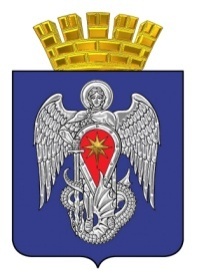 МИХАЙЛОВСКАЯ ГОРОДСКАЯ ДУМАВОЛГОГРАДСКОЙ ОБЛАСТИРЕШЕНИЕПринято Михайловской городской Думой _____________ 2022 г.                                                                   № Об увековечении памяти Шведова Сергея Геннадьевича         Руководствуясь Положением об увековечении памяти выдающихся граждан, событий и организаций в городском округе город Михайловка, утвержденным решением Михайловской городской Думы от 24 октября 2014 года № 910, рассмотрев ходатайство  коллектива МКОУ «Безымянская СШ», Михайловская городская ДумаРЕШИЛА:1. Увековечить память  Шведова Сергея Геннадьевича путем установления мемориальной доски на фасаде здания Муниципального казенного общеобразовательного учреждения «Безымянская средняя школа городского округа город Михайловка Волгоградской области», по адресу: Волгоградская область, Михайловский район, ул. Советская, д. 61, с текстом следующего содержания:«В этой школе училсяШведов Сергей Геннадьевич18.06.1964 г – 20.06.1984 г.Погиб при выполнении интернациональногодолга в республике Афганистан». 2. Настоящее решение вступает в силу со дня его подписания и подлежит обнародованию.3. Контроль исполнения настоящего решения возложить на постоянную комиссию по социальной политике и защите прав граждан Михайловской городской Думы. Председатель Михайловской городской ДумыВолгоградской области                                                                                  В.Н. ГудковГлава городского округагород МихайловкаВолгоградской области 						                   А.В. Тюрин«____»____________ 2022 г.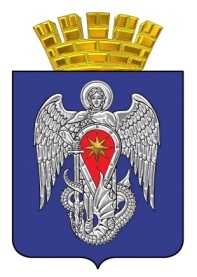 Михайловская городская ДумаВолгоградской областиЮРИДИЧЕСКОЕ ЗАКЛЮЧЕНИЕ         Начальник организационно-правового отдела Михайловской городской Думы Е.Е. Поспелова, провела юридическую оценку на соответствие действующему законодательству проекта решения «Об увековечении памяти Шведова Сергея Геннадьевича»Установлено:         1. В соответствии с Федеральным законом от 06.10.2003 г. № 131-ФЗ «Об общих принципах организации местного самоуправления в Российской Федерации», Регламентом Михайловской городской Думы представительный орган правомочен рассматривать представленный проект решения.2. Проект решения соответствует нормам федерального законодательства, требованиям юридической техники.         3. Коррупционных положений в проекте решения не выявлено.Общие выводы по проекту:          Проект решения «Об увековечении памяти Шведова Сергея Геннадьевича»  рассмотрения на заседании постоянной комиссии по социальной политике и защите прав граждан, заседании Михайловской городской Думы. Начальник организационно-правового отдела                                                   Е.Е. Поспелова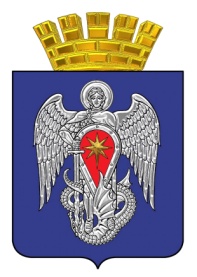 Михайловская городская ДумаВолгоградской областиПояснительная запискак проекту решения Михайловской городской Думы «Об увековечении памяти Шведова Сергея Геннадьевича»Проект решения «Об увековечении памяти Шведова Сергея Геннадьевича» подготовлен аппаратом Михайловской городской Думы на основании протокольного решения комиссии по рассмотрению материалов об увековечивании памяти выдающихся граждан, событий и организаций в городском округе город Михайловка Волгоградской области (далее - Комиссия). В соответствии с пунктом 3.1 части 3 Положения об увековечивании памяти выдающихся граждан, событий и организаций в городском округе город Михайловка, утвержденным решением Михайловской городской Думы от 24.10.2014 г. № 910 Комиссией принято решение поддержать ходатайство коллектива МКОУ «Безымянская СШ»  и подготовить соответствующий проект решения Михайловской городской Думы.Начальник организационно-правового отдела                              Е.Е. Поспелова